DFL In Service Training: 'Teacher Research' workshop was held for DFL instructors on 16.01.2015 , between 9:30:00 - 12:20 hours, in Faculty of Engineering A2 1. Floor seminiar room (1020). The topic was: Teacher research as a Professional Development Strategy, Planning and Conducting Teacher Research,by  Dr. Kenan Dikilitaş of Gediz University.For more information please click here. The aim of the workshop was  to inform the participants about the meaning, purpose, and stages of doing teacher research within the scope of teachers’ professional development. It  was  run in three consecutive sessions. The first  introduced teacher research in terms of different forms as well as with its key characteristics and required the participants to reflect upon their initial experiences with doing research. The second  showed ways of developing research focus and questions also with emphasis on how they could  be supported with triangulated data sources. The last session  include hands-on activities to help them do more planning about their own research studies. We hope the participants will be able to understand the key characteristics, knowledge about how to carry out teacher research and improve their own studies. BIO-DATA:Kenan DİKİLİTAŞ is a lecturer and teacher trainer in the School of Foreign Language at Gediz University, Turkey. Dr. Dikilitaş holds a Ph.D. in English Language Teaching from Yeditepe University, Turkey. His professional interests include research in language learning and teaching, in-service language teacher education, professional development, and supervising in-service teachers to do teacher research for professional development. 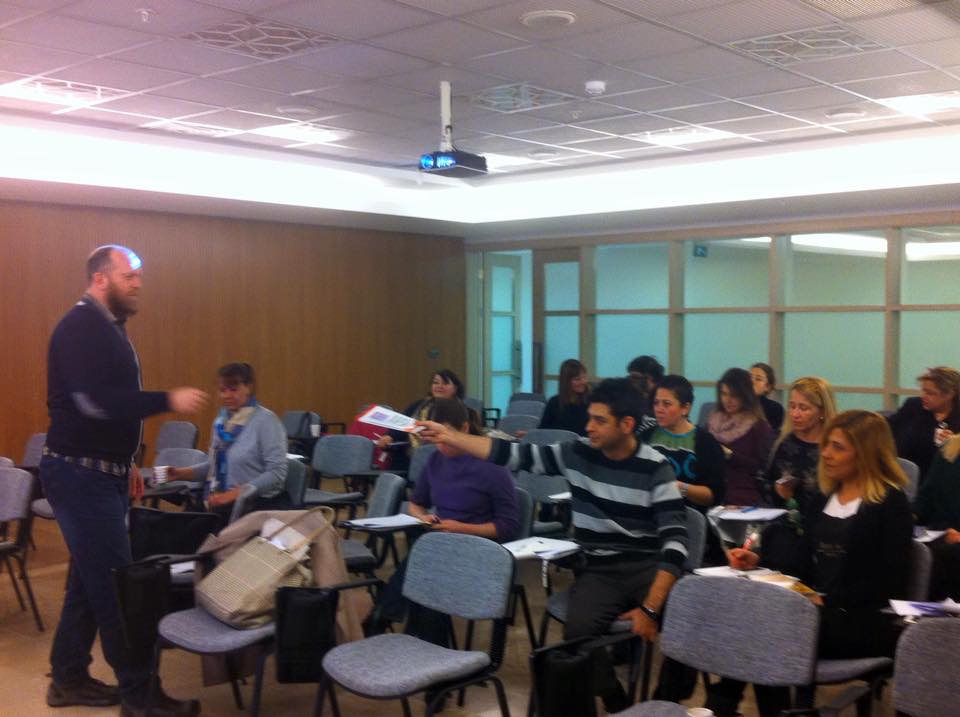 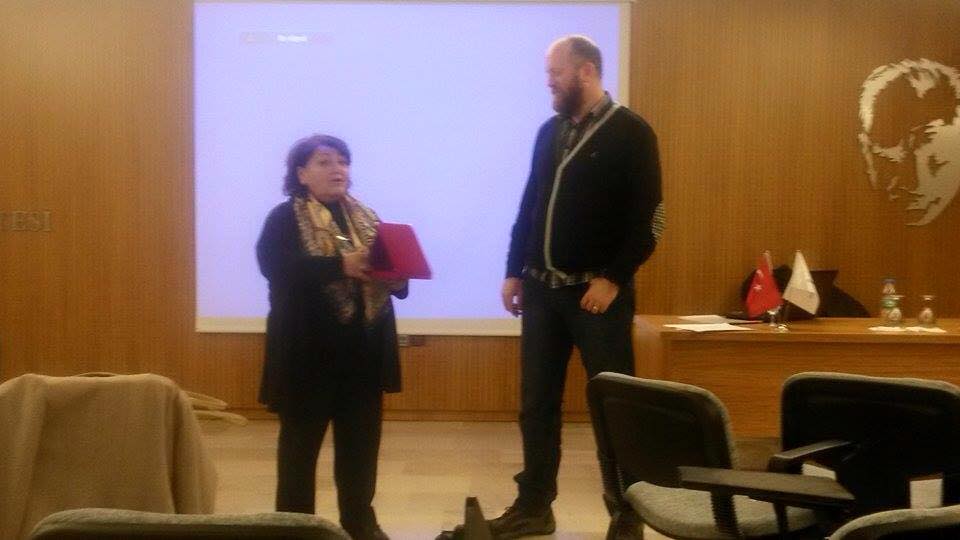 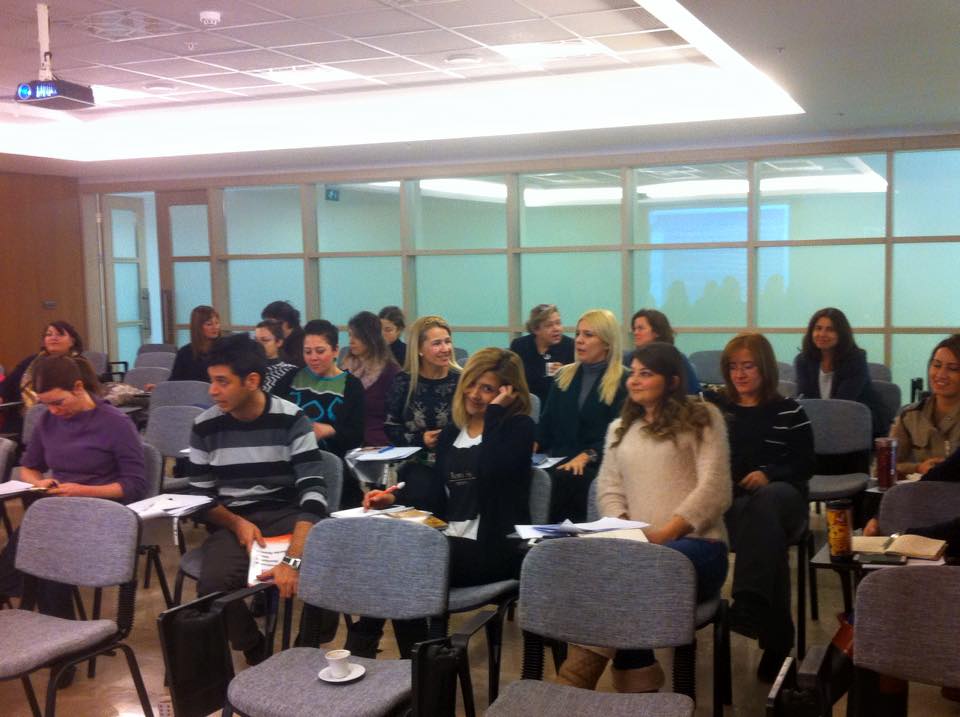 